О внесении изменений в решение Совета сельского поселения «Грива» «О бюджете муниципального образования сельского поселения «Грива» на 2020 год и плановый период 2021 и 2022 годов»Совет сельского поселения «Грива» РЕШИЛ:	1. Внести в решение Совета сельского поселения «Грива» от 24.12.2019г. № 4-39/116 «О бюджете муниципального образования сельского поселения «Грива» на 2020 год и плановый период 2021 и 2022 годов» следующие изменения: Пункт 1 Статьи 1 изложить в следующей редакции:«1. Утвердить основные характеристики бюджета муниципального образования сельского поселения «Грива» на 2020 год:Общий объем доходов в сумме 3850,0 тыс. руб.;Общий объем расходов в сумме 3988,7 тыс. руб.;Дефицит в сумме 138,7 тыс. руб.Статью 14 изложить в следующей редакции:«Статья 14. . Утвердить объем безвозмездных поступлений в бюджет муниципального образования  сельского поселения  «Грива»на 2020 год в сумме 3727,9 тыс. руб., в том числе объем межбюджетных трансфертов, получаемых из других бюджетов бюджетной системы Российской Федерации,  в сумме 3727,9 тыс. рублей.на 2021 год в сумме 2149,3 тыс. руб., в том числе объем межбюджетных трансфертов, получаемых из других бюджетов бюджетной системы Российской Федерации, в сумме 2149,3 тыс. рублей.на 2022 год в сумме 2149,1 тыс. руб., в том числе объем межбюджетных трансфертов, получаемых из других бюджетов бюджетной системы Российской Федерации, в сумме 2149,1 тыс. рублей »          	3. Приложение 1 к решению Совета сельского поселения «Грива» «О бюджете муниципального образования сельского поселения «Грива» на 2020 год и плановый период 2021 и 2022 годов» изложить в редакции согласно приложению 1 к настоящему решению.	4. Приложение 2 к решению Совета сельского поселения «Грива» «О бюджете муниципального образования сельского поселения «Грива» на 2020 год и плановый период 2021 и 2022 годов» изложить в редакции согласно приложению 2 к настоящему решению.5. Приложение 3 к решению Совета сельского поселения «Грива» «О бюджете муниципального образования сельского поселения «Грива» на 2020 год и плановый период 2021 и 2022 годов» изложить в редакции согласно приложению 3 к настоящему решению.6. Приложение 4 к решению Совета сельского поселения «Грива» «О бюджете муниципального образования сельского поселения «Грива» на 2020 год и плановый период 2021 и 2022 годов» изложить в редакции согласно приложению 4 к настоящему решению.2. Настоящее решение вступает в силу со дня его официального обнародования.Глава сельского поселения «Грива» -	                            	А. В. ЗыряновСоветсельского поселения«Грива»Советсельского поселения«Грива»Советсельского поселения«Грива»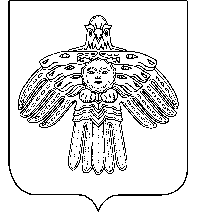      «Грива» сикт    овмöдчöминса Сöвет     «Грива» сикт    овмöдчöминса СöветРЕШЕНИЕПОМШУÖМот23 декабря2020 г.№ № 5-5/23          (Республика Коми , с. Грива)          (Республика Коми , с. Грива)          (Республика Коми , с. Грива)